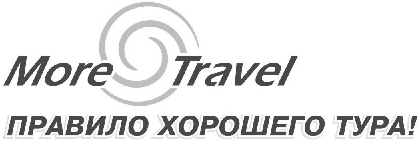 с. Малобрусянское: Варим сыр вместе с сыроваромГастрономическая экскурсия с мастер-классом и дегустацией Сыроварня «СобоЛев Сыр»
 Свой первый сыр Максим Соболев, владелец небольшой сыроварни «СобоЛев Сыр», сварил в обычной кастрюле на собственной кухне. История началась с того, что Максим, тогда занимавшийся разработкой и производством мотоэкипировки, попал в гости к фермеру, который подарил ему немного сырного фермента. Максим с детства любил готовить, поэтому с энтузиазмом принялся экспериментировать с подарком. Понемногу объёмы кастрюли росли, как росло и число потребителей сыра, и вскоре Соболев понял, что ему намного интереснее заниматься сыроварением, чем прежним бизнесом.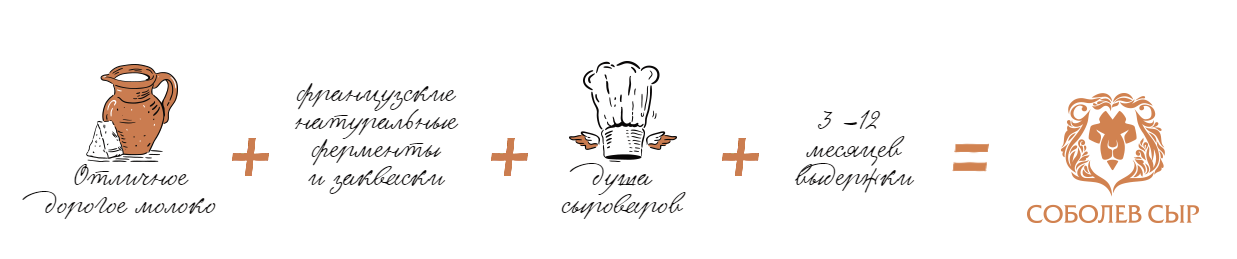 Программа тура	10:00	Выезд из Екатеринбурга. В пути 37 км  	11:00	Посещение производства «Соболев Сыр», осмотр камер созревания сыров,            посещение хранилища, знакомство с некоторыми этапами производства сыра            - Мастер-класс по приготовлению одного из видов сыра            - Дегустация сыра с гастрономическим рассказом	14:00	Возвращение в Екатеринбург.Стоимость для группы 11 + 1 рук-ль – 2 460 руб./чел.В стоимость входит: - Услуги гида-экскурсовода;- Трансфер на комфортабельном автобусе «Мерседес Спринтер»;- Экскурсионная программа;- Мастер-класс;- Дегустация на сыроварне.*Объект принимает не более 12 человек.Комиссия для ТА – 150 руб./чел.Екатеринбургул. Карла Маркса, 20-ател./факс +7 (343) 378-73-33http://www.moretravel.rue-mail: reservation@moretravel.ru